 Sundararajan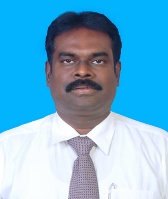 Sundarajan-392213@2freemail.com Senior IT Operations Professional: Possess an integrated set of competencies in managing IT Service Operations & Infrastructure support for external & internal clients & business processes across geographies as well as providing business solutions and implementing strategies & plans for achieving corporate goals, aligning vision and steering growth initiativesSeeking senior level assignments in Project Management, Networking Operations &IT Infrastructure Management with a leading IT organisation PROFILE SUMMARYAn ITIL Certified&PMP trained  offering 19.7 years(inclusive of 3.5 years of entrepreneurial exposure) of demonstrated career in setting up and heading projects:~ Networking Operations~ Infrastructure Management ~ IT Operations~ Project Management ~ Delivery Management ~ ITIL Management	~ Cost Control~ IT Procurement~ Problem Management~ Incident Management ~ Liaison & Coordination ~ Team ManagementA keen planner, strategist and implementer with demonstrated success in end-to-end ELV-project management and ensuring effective management of various resources to meet project specificationsConceptualized the business vision and translated them into business goals; established practices in order to deliver innovative solutions to complex business problemsSkilled in mapping client’s requirements, custom designing solutions & troubleshooting for complex Information Systems Management – Infrastructure/ Project ManagementCapable of working in coordination with the team to prepare Technical Documents for Bidding of IT Projects &Contractual Documents for AMC supportSetting up of complete Datacenterand ManagementExposure in network devices related to Cisco 6500,7609,4500,3750,2950 & 1900 SeriesSkilfully implemented  Microsoft Windows& Server ProjectsProficient in swiftly completing up projects with competent cross-functional skills and ensuring on time deliverables within pre-set cost parametersAn effective communicator & negotiator with strong analytical, problem solving and organizational abilitiesCORE COMPETENCIESRecommending IT infrastructure requirements and upgrading to ensure acceptable levels of security, disaster management and data recovery plansPlanning, coordination, scheduling & conducting coordination meetings with project teams for documentation of issues and actions pertaining to construction schedule Ensuring that the goals of the incident management process are achieved; restoring normal service as soon as possible based on customer perspective and within defined SLAPossessing comprehensive understanding of LAN, WAN, WAN Protocols, TCP/IP, networking devices administration, switching and transmission conceptsProviding delivery of high quality services to support customer's business needs & achieving continued high client satisfaction from all operational users for servicesEvaluating end-user requirements, custom-designing solutions, troubleshooting for complex information systems managementORGANISATIONAL EXPERIENCEMar’15 to Sep’17	Al Ghurair Group (Cars Taxi Services Company LLC) as Asst. IT Manager – IT Projects & OperationsProjects: Computer Networking, WIFI, Structured Cabling, Telephony and ELV Products - CCTV, Access Control, Scanning SystemRole: Headed the IT Projects and Operations of the whole group located in various Emirates.Major Projects includes setting up of  complete IT infrastructure which includes   Computer Networking, Structured cabling, telephony,setting up of Servers, PC’s, Printers, Firewalls, WIFI Access points, CCTVSystem, Access control system,  Token system , Public Addressing System, Digital Signage system, SAP ,Oracle ERP System, Website and App development for Corporate and other offices in the emiratesHeaded the IT  team of the whole group  for IT projects and daily IT operations Preparation of Bill of Quantity (BOQ) of the whole group forall IT requirements Responsible for Complete IT procurement from various Vendors and SuppliersImplementation of scanning system and SimulatorsCo-ordination with Service Providers (Etisalat ,Du) for leased line, Telephony & internet connections Preparation of AMC Contracts considering Legal, Penalty and support terms and conditionsHighlights:	Efficiently handled Group IT Projects with the deadlineManaged Group IT operations and make sure the maximum availability of IT ServicesGathered all divisional IT requirements of the whole Group and implement it with the deadlineCo-ordination with IT team, vendors, Suppliers and Service Providers for IT activitiesDaily and Weekly progress report  of IT Projects & Operations to Group CEO and Group Operations HeadMay’14 to Sep’14 Protection Shield LLC, Dubai as Project ManagerTurnkey Projects: Computer Networking, WIFI, Structured Cabling and ELV Products like CCTV, ACCESS CONTROL, BMS etc..Role: Spearheaded complete service, sales and presales team and liaised with consultants, MEP contractors, vendors, suppliers and partners to meet the project requirements & deadlinesInvolved in Bidding Process of Major IT Projects ,Co-ordinated for the preparation of Bill of Quantity (BOQ),Technical Submittal of turnkey ProjectsWorked in coordination with project team, contractors, subcontractors and end clients to meet the technical and other project requirementsConducted trainings for necessary products to service and sales teamProvided warranty support to end client as well as AMC support of the completed projectsInvolved in the Preparation of AMC Contracts considering Legal, Penalty and support terms and conditionsHighlights:	Efficiently handled major clients –Tulip inn hotel, Jumeirah Beach Residence Hotel,JW Marriott Hotel, Cuca University for Complete WIFI, Networking & Structured CablingEfficiently handled major client issues such as Network Connectivity, WIFI Coverage, Voice Quality took effective steps such as effective configuration of Switches, routers, WIFI Controllers, adding up more Access points for good coverage,Cabling issuesto resolve the same Significantly arranged Sales & Service Training & Development Program for Sales & Technical Team for Cisco (Routing &switching, Voice),Mitel (PABX Systems) and Meru (WIFI Access points & controllers) for the employees which helped in handling major IT PROJECT of CUCA University and AMC of Major ClientsSep’06 to Jul’10	Emirates Computers (Cisco Gold Partner, Leading Systems Integrator and Technology Solutions Provider), Dubai as IT Project Engineer - Service Operations & ProjectsProject Handled:			At Dubai International Terminal 3 Project Role:Responsible Dubai Terminal 3 international airport project which dealt with multiple contractors, subcontractors like network Core Design by Cisco, baggage handled system by Siemens, networking, WDN by EC, security by Alpha-data, display systems by Conrac, flight information display System by Arinc, SACS by Honeywell and X-Ray systems by Smith DetectionAccountable for installation, configuration, troubleshooting &maintenance of 1032 core & Edge Switches, over 700 wireless access points in which mainly all the Airport System Servers, Workstations, Voip Systems, Security Access Control Systems and other airport related systems Worked in coordination with Cisco, Thermo (MEP) and ADPI company engineers to plan and design the complete networking solutions for the airportLiaised with Thales LLC Company to:Arrange the cabling work of all network systems for various technical rooms and resolved escalation Prepare the safety and security procedure for all the data centres, core server room and technical rooms in airport terminal and concourse buildingWorked closely with following companies:Arinc for flight information systems, Siemens for baggage handling systems, Honeywell for CCTV & security access control systems and pacific controls company for building management systemsCoordinated with:MEP and FIDS contractor to deploy the FIDS in various airports areas in the cisco networksMEP contractors for power related issues and availability of power in the technical roomsCisco team to prepare high level & low level design for complete airport networkHighlights: Deftly handled Major Projects such as Hilton Hotel Ras-al-Khaimah, Major GOVT Projects in UAE(Ministries&Police),Multiforms in DIP, Major Banks & AMC support of Major clientsSignificantly provided 24/7 support to all clients including Dubai International Airport Terminal -3ENTREPRENEURIAL EXPERIENCEAug’10 to Jan’14 	SSI, Chennai as Project ManagerRole:Monitored functions such as established & processed small scale industrial unit projects Responsible for setting up of IT infrastructure, Networking, Structured Cabling for Small Scale IndustriesHandled and managed functions related to installation, configuration & maintenance of computer networksExecuted various project & prepared contractual documents Liaised with key people for on-going projects and provided reports to the managementAccountable for creating the ITIL & Project Management procedures and planningHighlights: Played a stellar role as IT Project Manager in establishing own small scale industry mainly in IT infrastructure & networkingEfficiently managed similar small scale industrial projectsPREVIOUS EXPERIENCEFeb’06 to Jul’06 			Innovative IT Solutions, Chennai as Network Engineer-Service ManagementFeb’99 to Oct’05	Emirates Photo Marketing (Kodak Distributors), Dubai as Customer Support Engineer (Networking)Apr’96 to Aug’98 		Star Systems, Madurai as Customer Support Engineer EDUCATION1996		BE in Electronics & Communication Engineering from Bharathidasan University, IndiaPERSONAL DETAILS Date of Birth:			10th June, 1974Languages Known:		English,Tamil,Malayalam&HindiNationality:			IndianMarital Status: 		MarriedTRAININGS ATTENDEDUndergone various training such as:CCNP & CCNA Technical Training from Sansbond Networking School, Chennai Cisco Voice Training from Fast Track- Dubai Network Attached Storage Training from ALLION Tech, Dubai Wireless LAN Training from Senao Computers, Dubai MCSE, MCP & Novell Technical Training from Aptech, Madurai CERTIFICATIONSUnderwent various certifications on:ITIL Foundation PMP Course from Nishtha Institute, Chennai India (Certification in Progress) Cisco Certified Internetwork Expert (CCIE-Written Exam)Cisco Certified Network Professional (CCNP)Cisco Certified Network Administrator (CCNA R & S)Cisco Certified Network Administrator (CCNA Security) Microsoft Certified Systems Engineer (MCSE) Microsoft Certified Professional (MCP) Novell Certified: Intranetware 4.11 